Instrukcja stanowiskowado obsługi wydawania odzieży ochronnejWersja 1.0Historia zmianWstępCel instrukcjiCelem instrukcji jest opis poszczególnych kroków związanych z obsługą przeprowadzania wydawania odzieży ochronnej na podstawie:informacji o asortymencie odzieży ochronnej zawartych w danych podstawowych HR każdego pracownika UMCSoraz aktualnych zapasów odzieży ochronnej znajdujących się w magazynach UMCS. Przedmiot i zakres instrukcjiInstrukcja opisuje czynności wykonywane przez komisję spisową i służby księgowe:Utworzenie dokumentu rezerwacji upoważniającej do wydania odzieży ochronnej  należnej uprawnionemu pracownikowiZarejestrowanie dokumentu RW wydania odzieży ochronnej na podstawie dokumentu rezerwacjiWydrukowanie dokumentu RW wydania odzieży ochronnej Informacje ogólneZostała opracowana nowa funkcjonalność, która umożliwia utworzenie dokumentu rezerwacji materiałowej, upoważniającej do pobrania odzieży ochronnej z magazynu, na podstawie informacji o asortymencie odzieży ochronnej należnej pracownikowi. Informacje o przynależnym pracownikowi asortymencie zawarte są w danych podstawowych HR każdego pracownika UMCS. W systemie HR UMCS zawarte są szczegółowe informacje o normach przydziału odzieży ochronnej przysługującej pracownikowi UMCS w ramach świadczonej, przez niego pracy. Informacje o normach dla pracowników są wprowadzane i kontrolowane przez pracowników Działu Kadr UMCS. Norma zawiera informacje o asortymencie i ilości odzieży ochronnej oraz o okresie użytkowania  odzieży ochronnej. W systemie HR również zapisane są informacje o obiekcie dekretacji kosztów (MPK) i źródle finansowania (ZFIN) przypisanym do pracownika UMCS.Poniżej pokazano przykład informacji o normie odzieży ochronnej przypisanej pracownikowi UMCS. 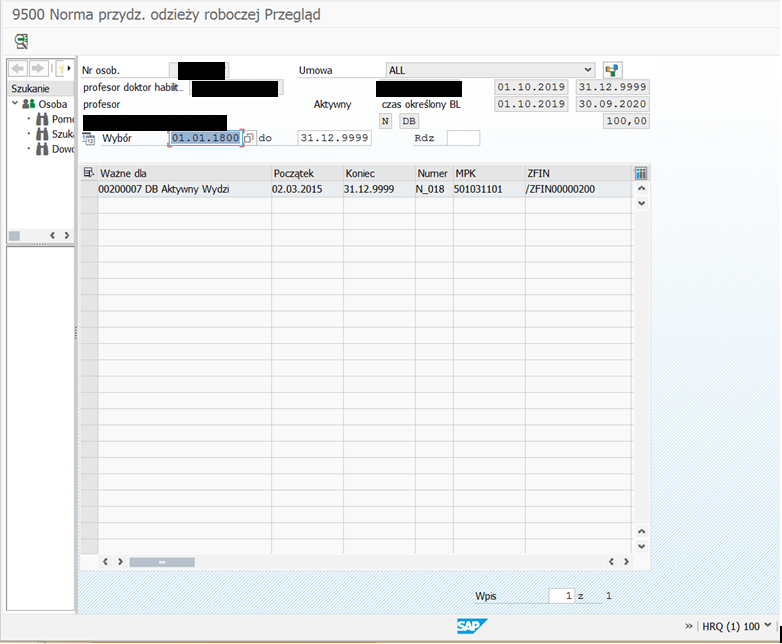 Rysunek 1:  Okno ”Transakcja PA20 – norma przydziału odzieży ochronnej”Szczegółowe Informacje o asortymencie i czasokresie użytkowania odzieży ochronnej przypisanych do normy przydziału odzieży ochronnej zapisane są w tabeli ZHR_BHP_ASORTNOR. Poniżej pokazano przykładową zawartość tabeli. 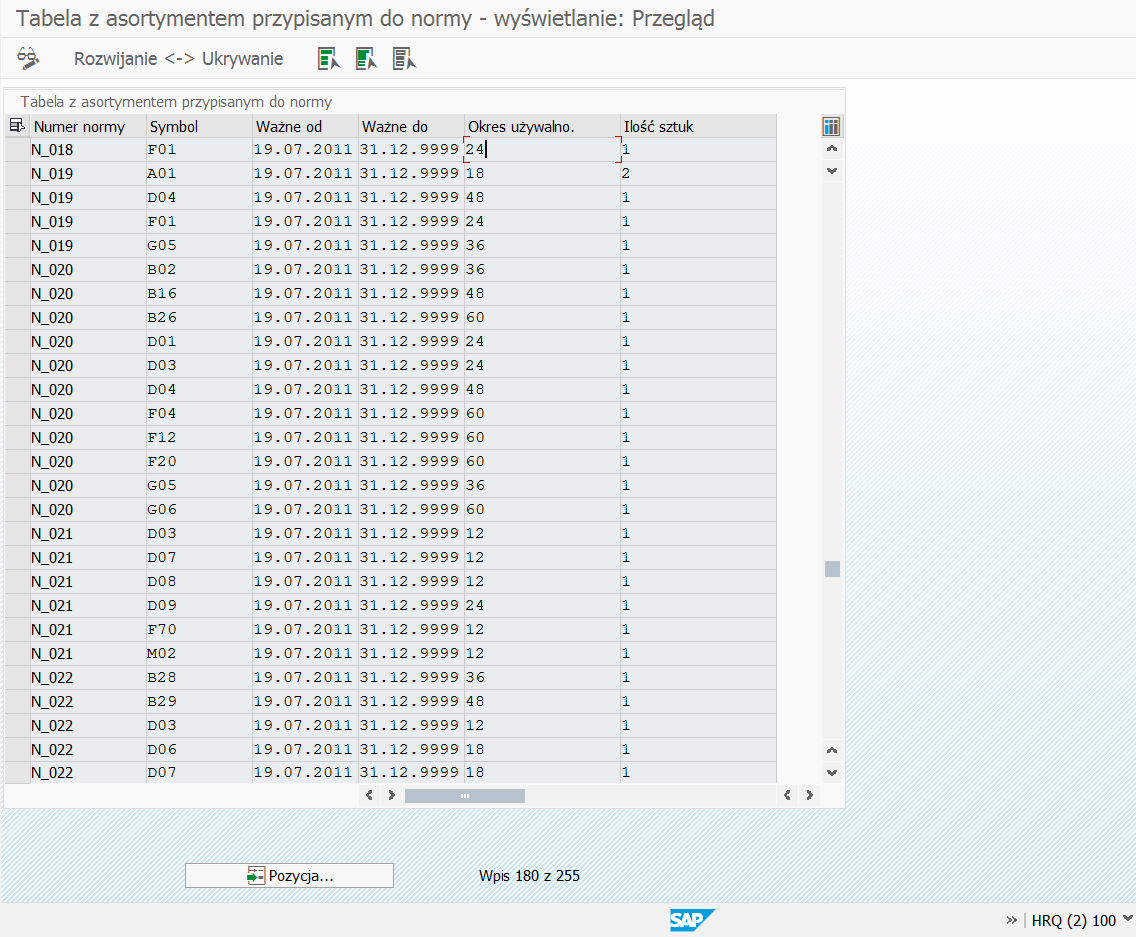 Rysunek 2:  Okno ”Tabela ZHR_BHP_ASORTNOR – asortyment przypisany do normy”Szczegółowy opis co kryje się pod symbolem asortymentu przypisanym do normy odzieży ochronnej umieszczony został w tabeli ZHR_BHP_ASORT_T. Poniżej umieszczona jest przykładowa zawartość tej tabeli.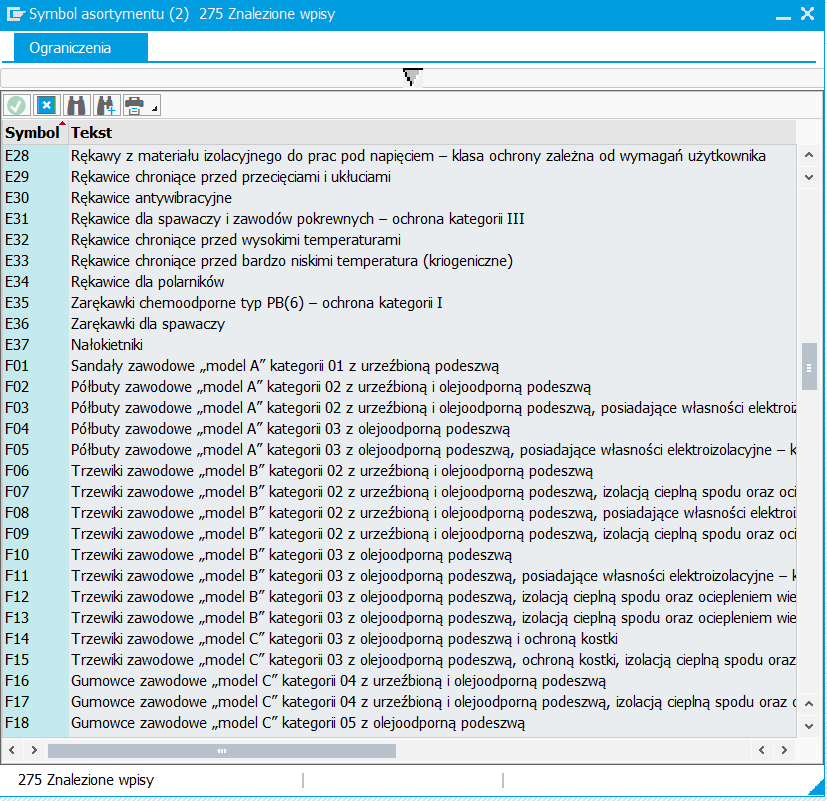 Rysunek 3:  Okno ”Tabela ZHR_BHP_ASORT_T – opis asortymentu”Każdy materiał, który jest odzieżą ochronną, w danych podstawowych materiału (we wglądzie „Dane podstawowe 1”), w specjalnie na tą okoliczność opracowanym polu o nazwie „Kod BHP” ma umieszczony symbol asortymentu odzieży ochronnej zgodny z tabelą ZHR_BHP_ASORT_T. Poniżej umieszczono przykładowy indeks materiałowy z informacją o przypisanym temu materiałowi asortymentowi (kodowi BHP).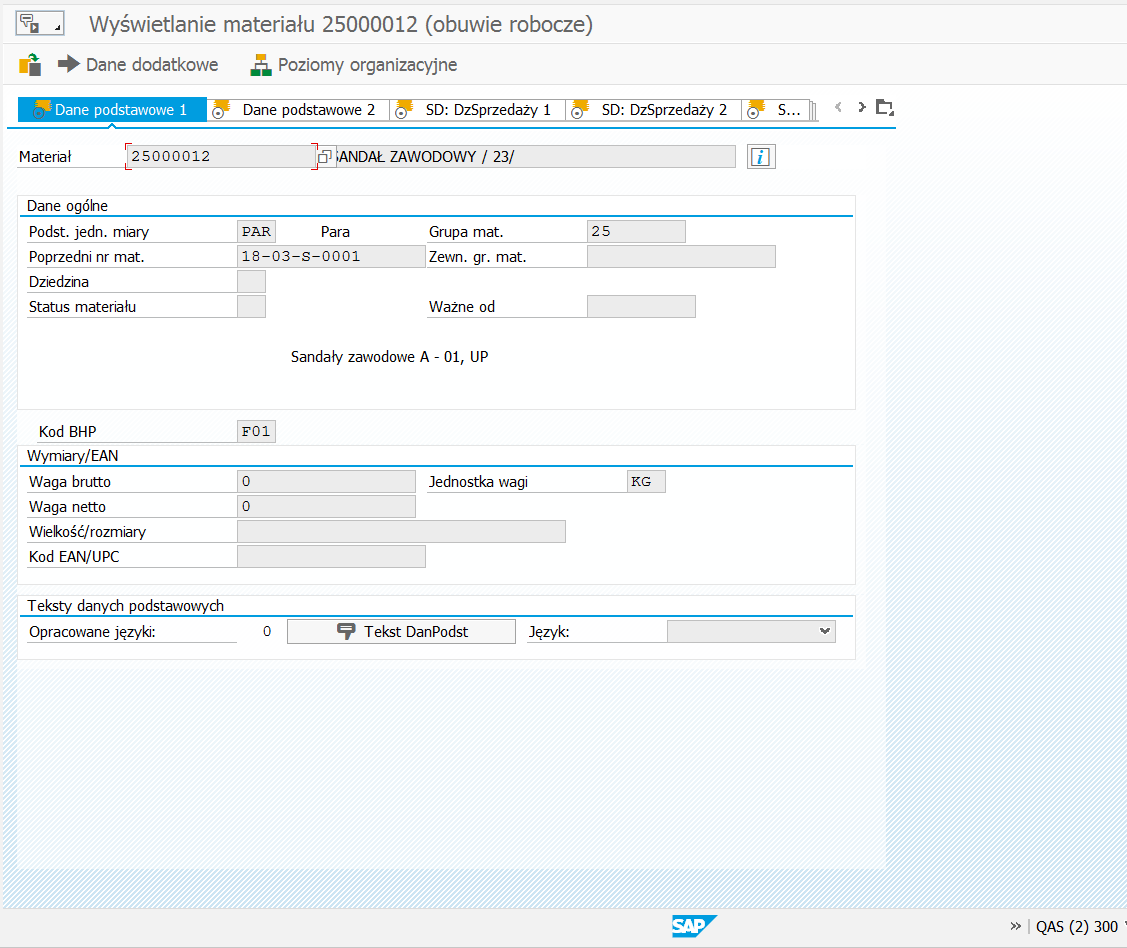 Rysunek 4:  Okno ”Dane podstawowe materiału – przypisanie asortymentu w polu „Kod BHP”Odzież ochronna umieszczona jest w składzie „T203” w zakładzie „UMCS”. W celu sprawdzenia zapasów magazynowych w składzie odzieży ochronnej należy użyć transakcji MB52 „Zapasy magazynowe”. Po wywołaniu transakcji MB52 ukaże się ekran: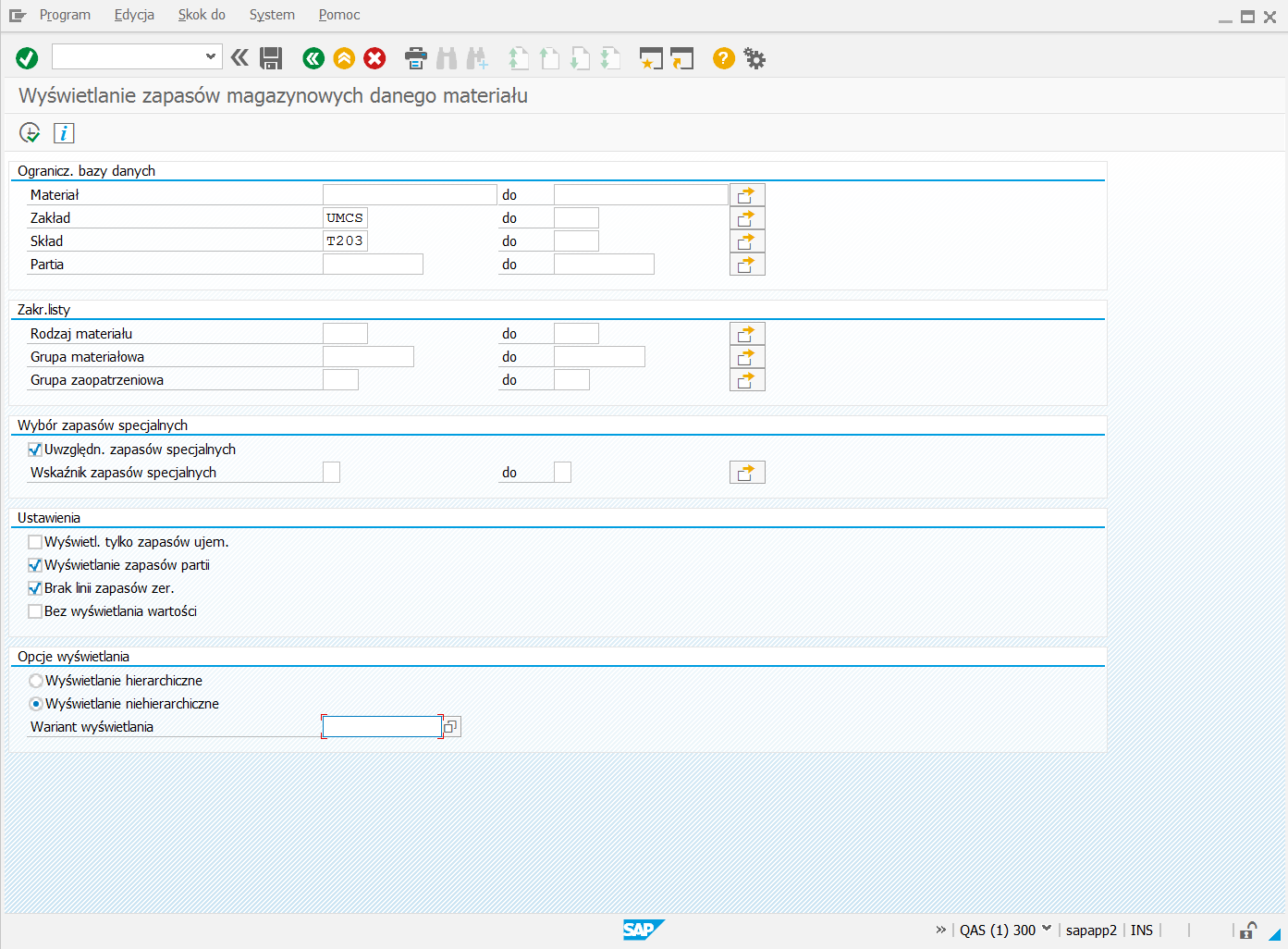 Rysunek 5:  Okno ”Zadanie warunków wyszukiwania informacji o zapasach magazynowych”Uzupełnij wartości w następujących polach obowiązkowych w sekcji „Kryteria wyboru”:Po wprowadzeniu danych naciśnij przycisk . Ukaże się ekran: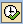 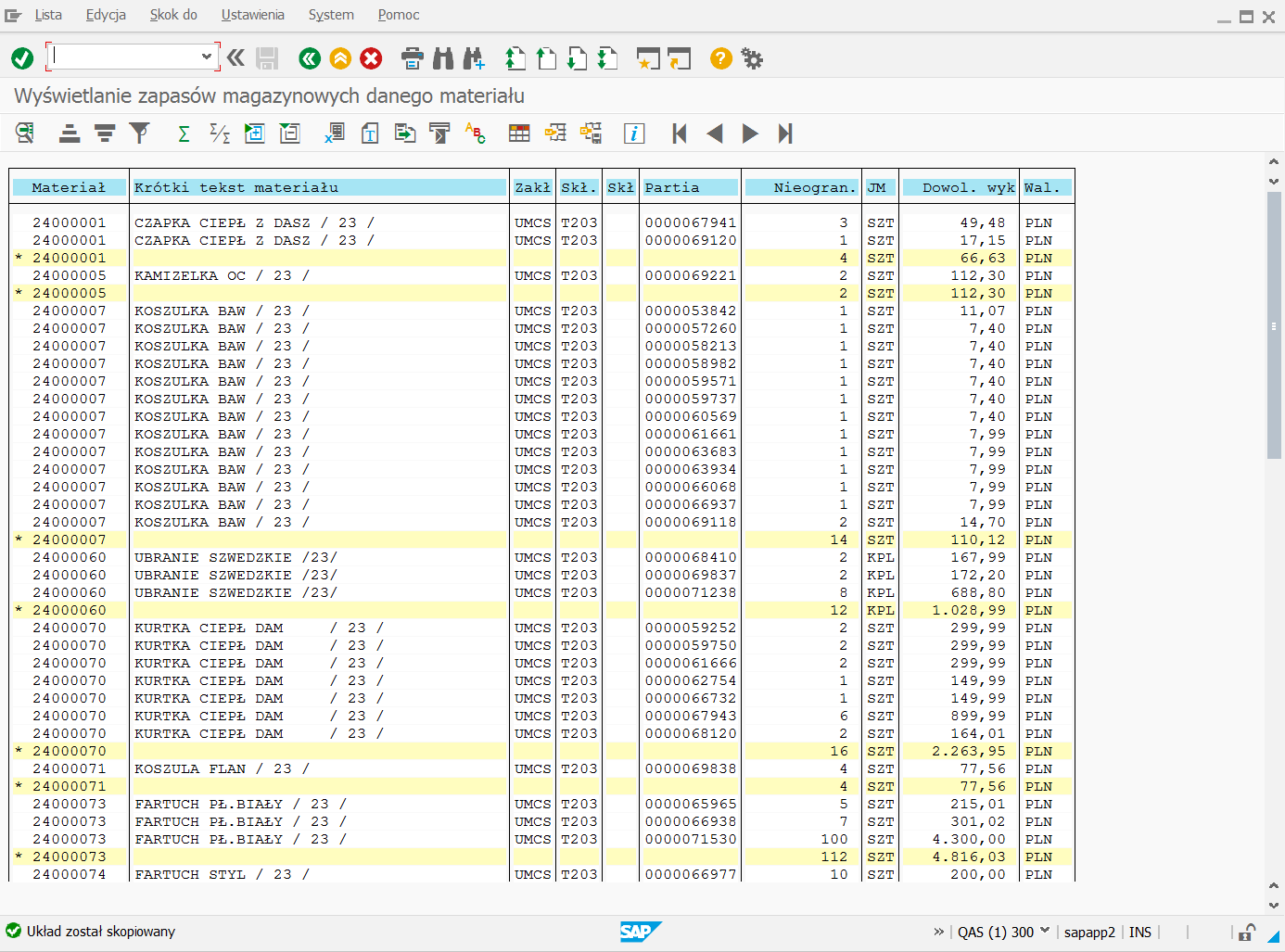 Rysunek 6:  Okno ”Wyświetlanie informacji o zapasach magazynowych”Obsługa wydawania odzieży ochronnej w UMCSZarejestrowanie dokumentu upoważniającego do pobrania odzieży ochronnej z magazynuTransakcja ZMM_ODZIEZ „Obsługa odzieży roboczej” służy do tworzenia dokumentów rezerwacji  upoważniających do pobrania materiałów (odzieży ochronnej) z magazynu. Po uruchomieniu transakcji ukazuje się ekran:Rysunek 7:  Okno ”Obsługa wydań odzieży ochronnej”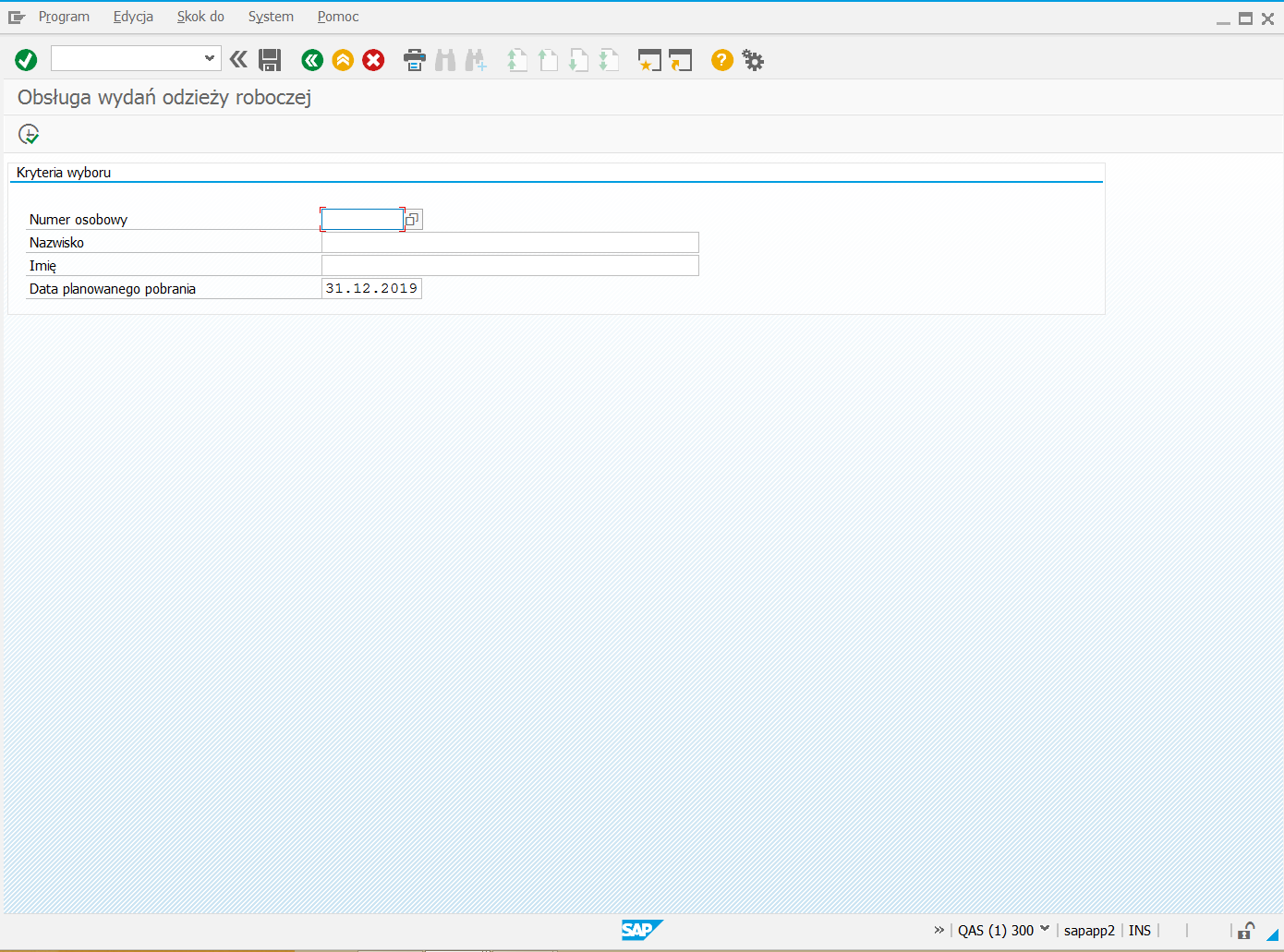 Uzupełnij wartości w następujących polach obowiązkowych w sekcji „Kryteria wyboru”:Po wprowadzeniu danych (np. numeru osobowego pracownika) naciśnij przycisk . Ukaże się ekran: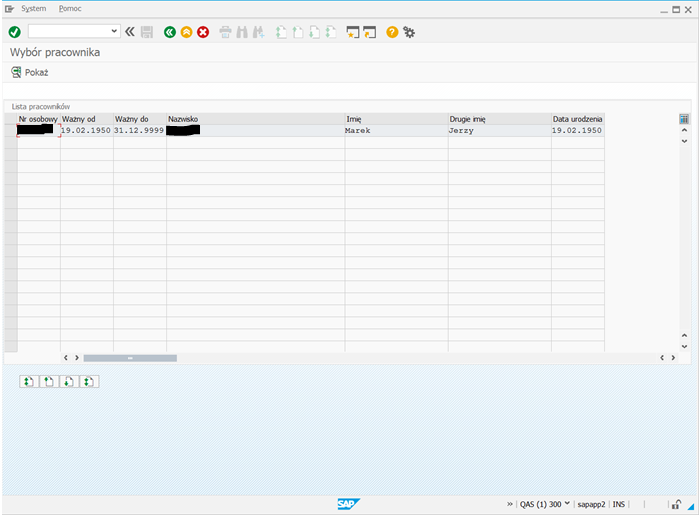 Rysunek 8:  Okno ”Wybór pracownika”Na wyświetlanym ekranie zaznaczmy rekord opisujący pracownika, któremu należy wydać odzież ochronną a następnie naciskamy klawisz .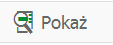 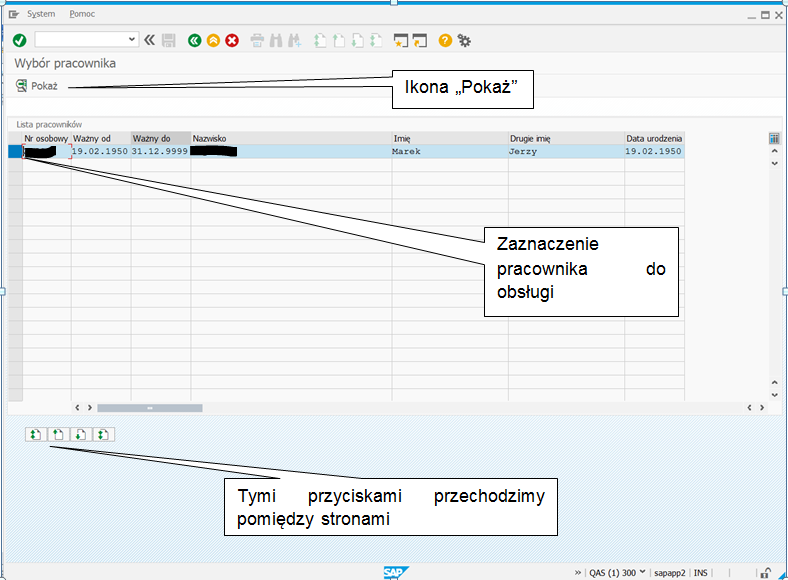 Rysunek 9:  Okno ”Wybór pracownika – pokaż asortyment”Wyświetlone zostanie okno z informacją o normie i asortymencie przysługującym wybranemu pracownikowi.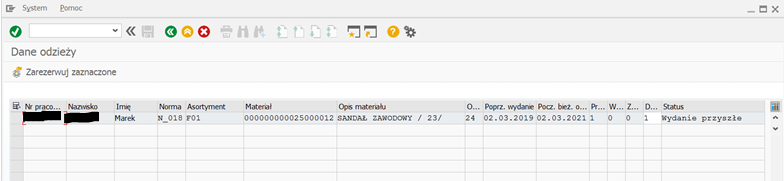 Rysunek 10:  Okno ”Dane odzieży – asortyment przysługujący pracownikowi”Na wyświetlanym ekranie zaznaczmy rekord opisujący pracownika, któremu należy wydać odzież ochronną a następnie naciskamy klawisz .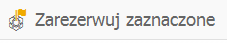 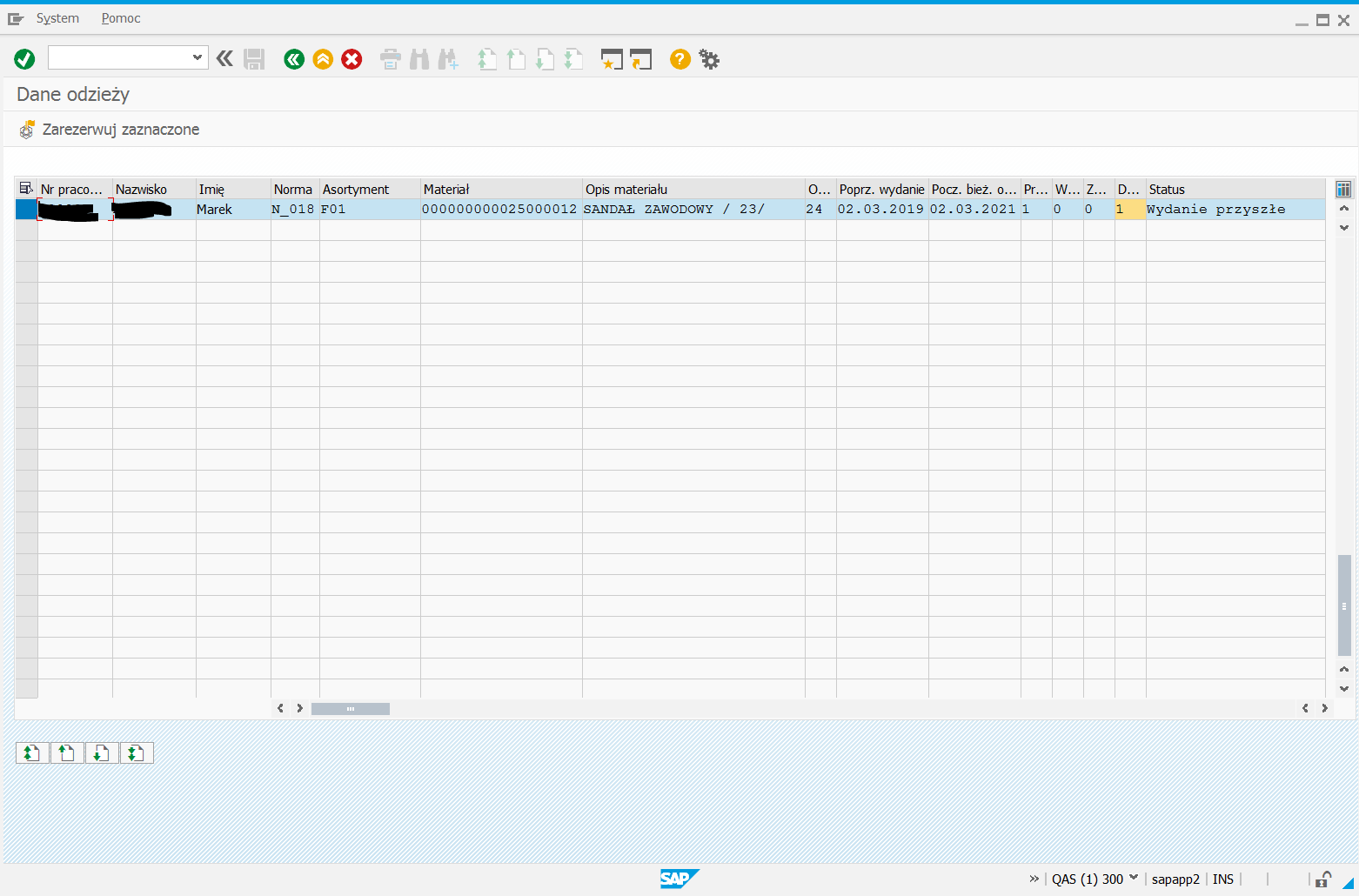 Rysunek 11:  Okno ”Dane odzieży – zarezerwuj odzież”Zostanie utworzona rezerwacja na pobranie wskazanego materiału z magazynu odzieżowego. Rezerwacja będzie dekretowana na obiekty przypisane pracownikowi w systemie HR, na materiał wskazany w transakcji ZMM_ODZIEZ oraz na ruch 901 – RW z tytułu BHP.Po utworzeniu rezerwacji zostanie wyświetlony jej numer.Wyświetlenie rezerwacji – dokumentu upoważniającego do pobrania odzieży ochronnej z magazynu Do wyświetlenia rezerwacji utworzonej w transakcji ZMM_ODZIEZ służy transakcja MB23. Po wybraniu transakcji ukaże się ekran: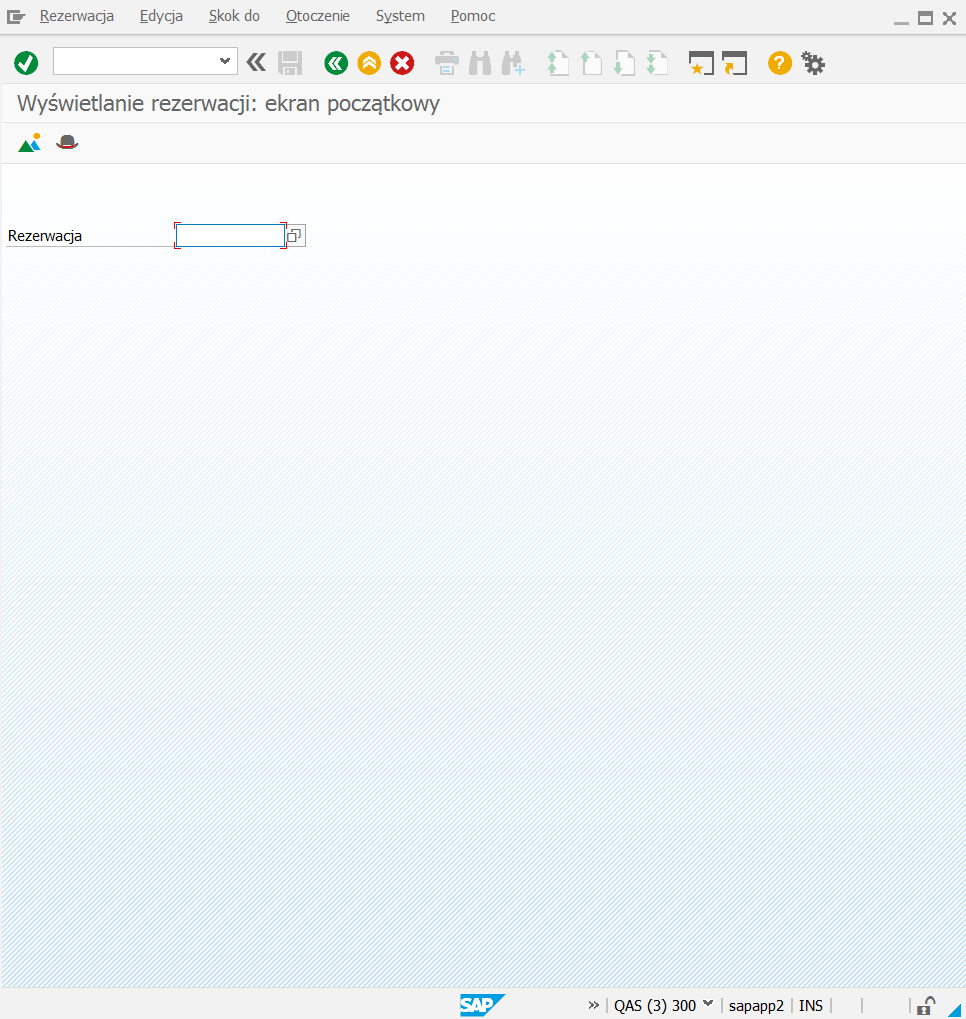 Rysunek 12:  Okno ”Wyświetlanie rezerwacji na wydanie odzieży”Po wprowadzeniu numeru rezerwacji: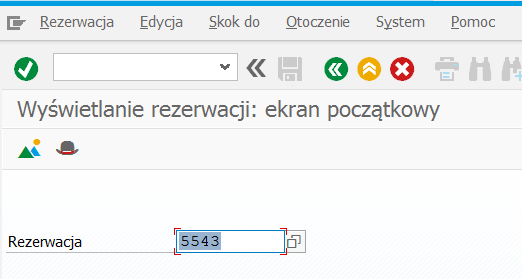 Rysunek 13:  Okno ”Wyświetlanie wybranej rezerwacji na wydanie odzieży”Po wprowadzeniu danych naciśnij przycisk . Ukaże się ekran: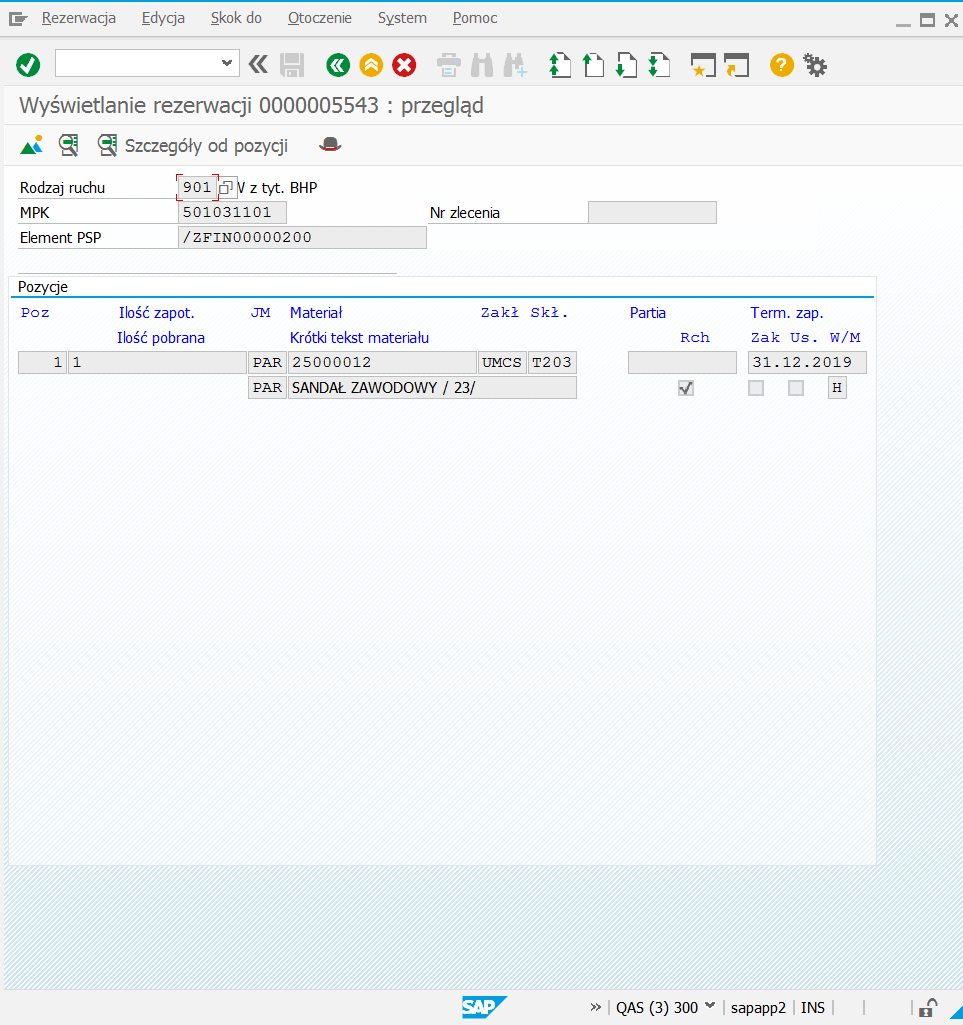 Rysunek 14:  Okno ”Wyświetlanie zawartości rezerwacji na wydanie odzieży”Wydanie odzieży ochronnej na podstawie dokumentu upoważniającego do pobrania odzieży ochronnej z magazynuTransakcja MIGO służy m.in. do tworzenia dokumentów RW wydania materiałów z magazynu na podstawie dokumentu rezerwacji. Po wybraniu transakcji ukazuje się ekran: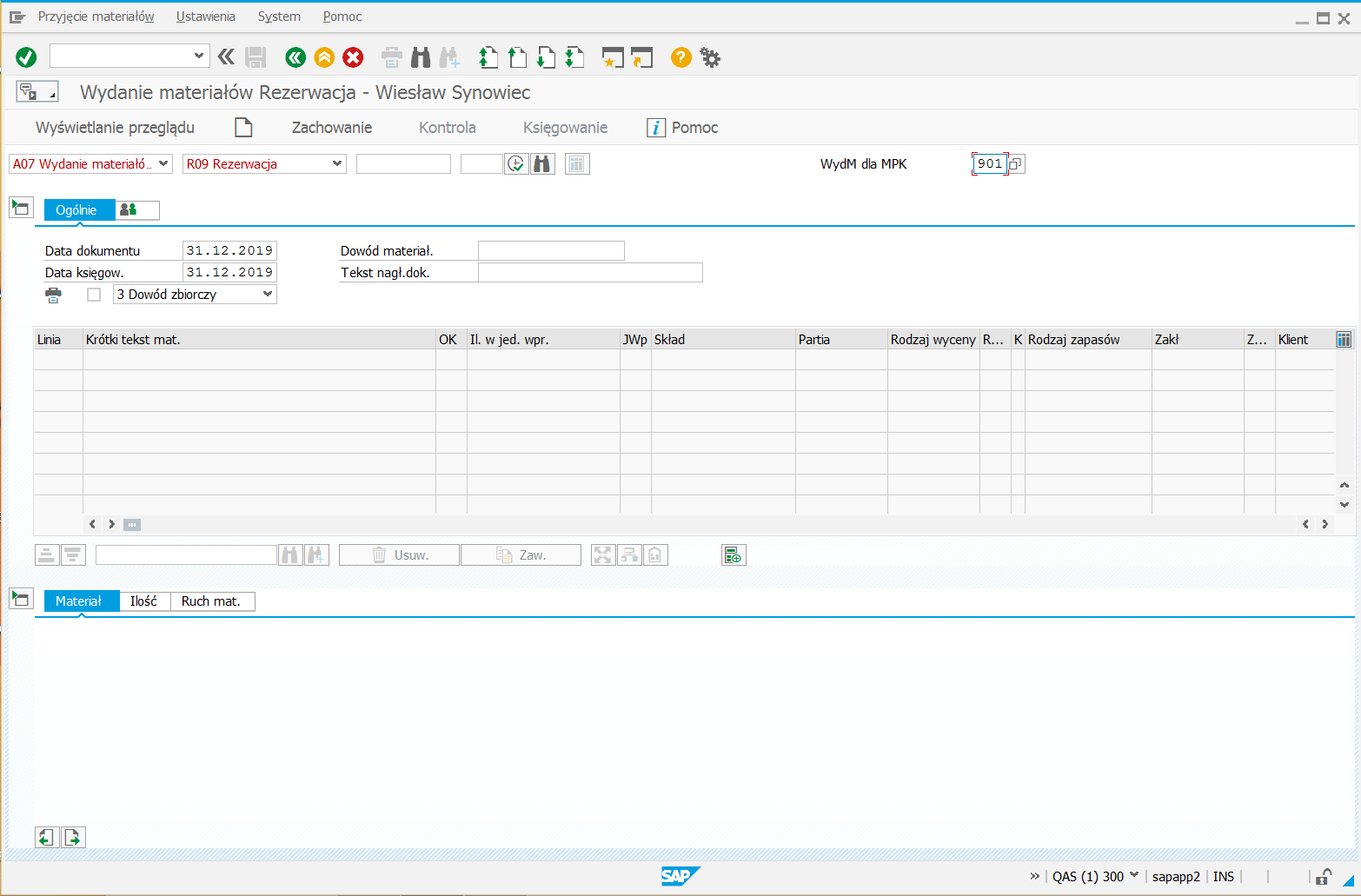 Rysunek 15:  Okno ”Wydanie materiałów – transakcja MIGO”Uzupełnij wartości w następujących polach obowiązkowych: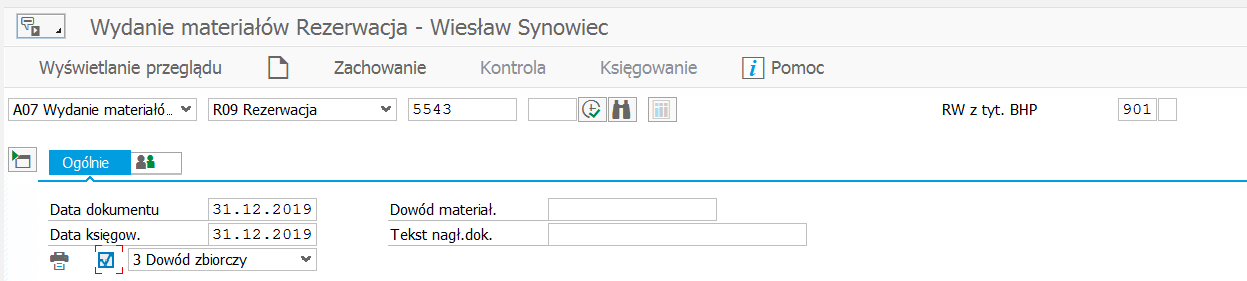 Rysunek 16:  Okno ”Wydanie materiałów – transakcja MIGO pola obowiązkowe”Ukaże się ekran: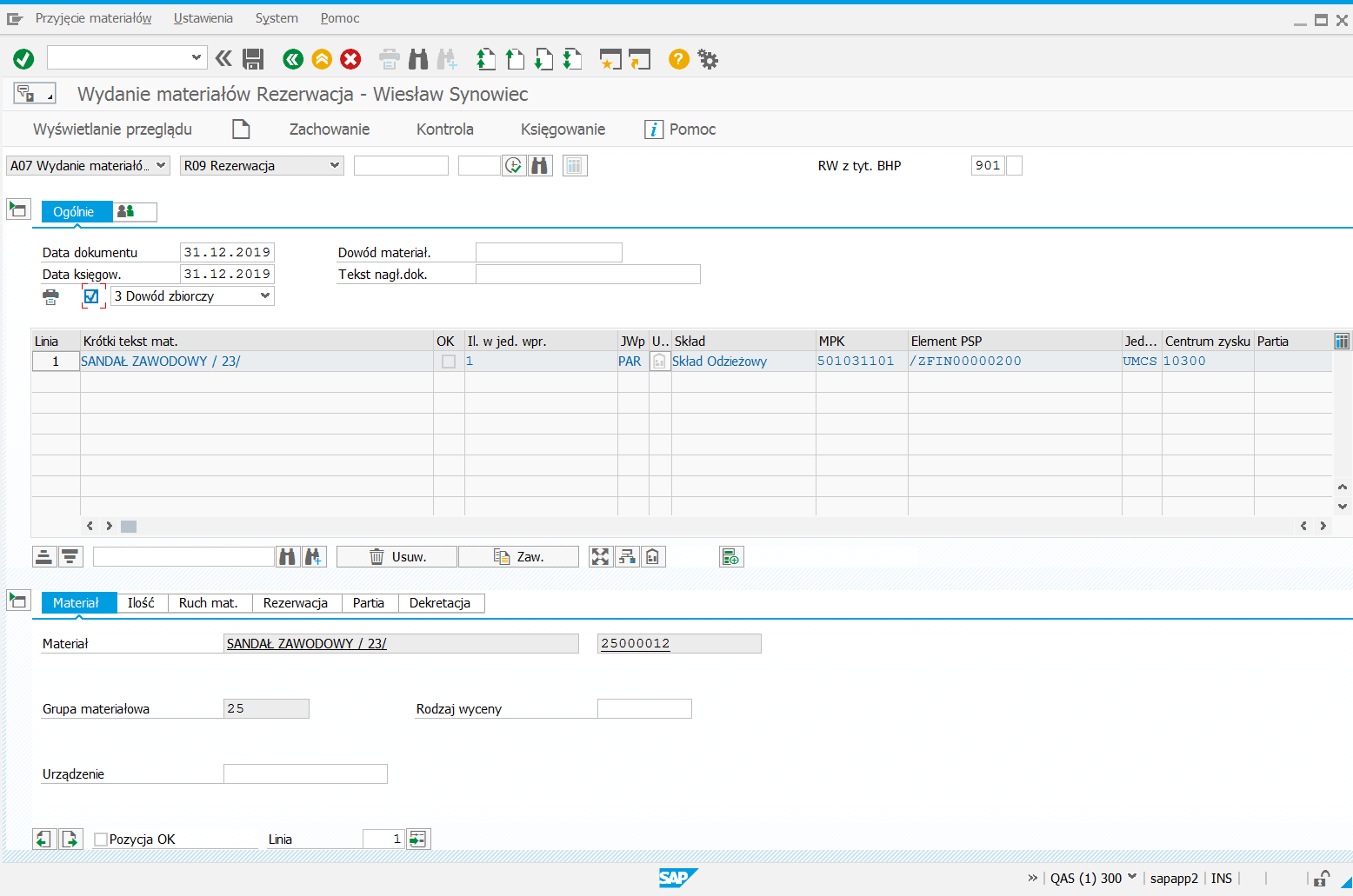 Rysunek 17:  Okno ”Wydanie materiałów – transakcja MIGO zakładka „Materiał”Przechodzimy do zakładki „Partia” i określamy partię materiału: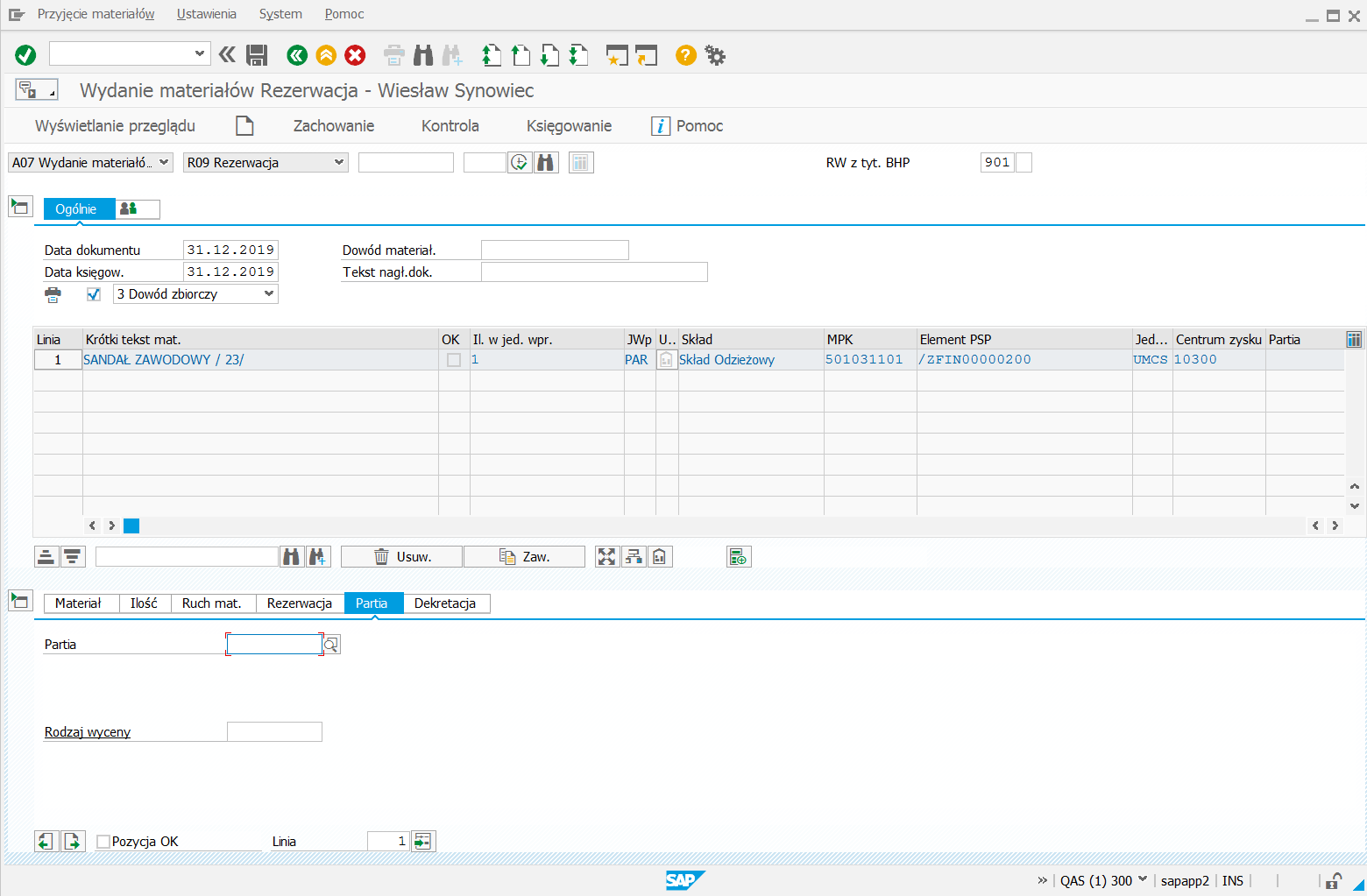 Rysunek 17:  Okno ”Wydanie materiałów – transakcja MIGO zakładka „Partia”Naciskamy wskazany klawisz pomocy wyszukiwania i ukazuje się formatka: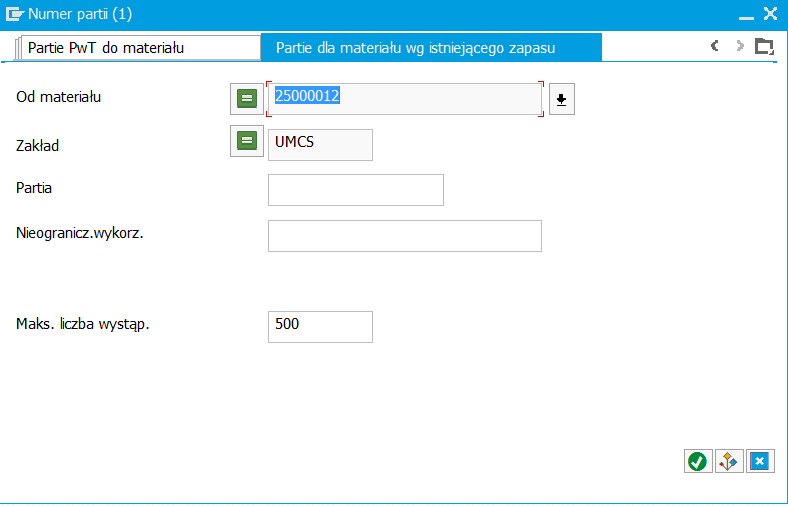 Rysunek 18:  Okno ”Pomoc wyszukiwania partii dla materiału według istniejącego zapasu”Ukaże się ekran: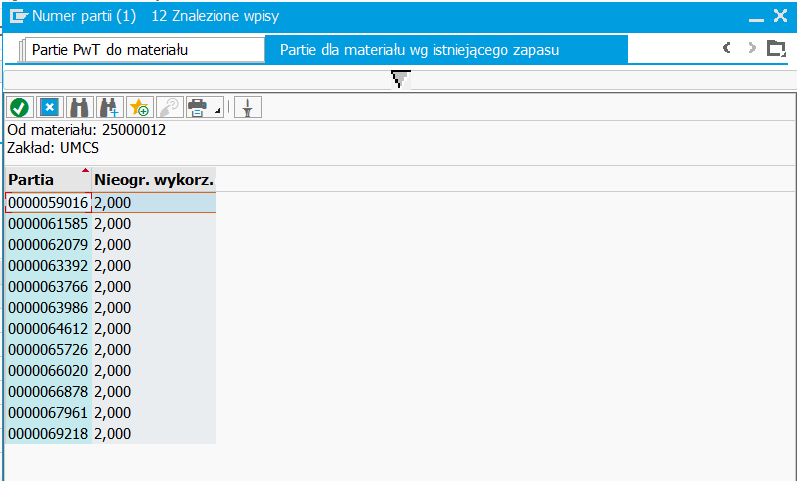 Rysunek 19:  Okno ”Wybór partii materiału”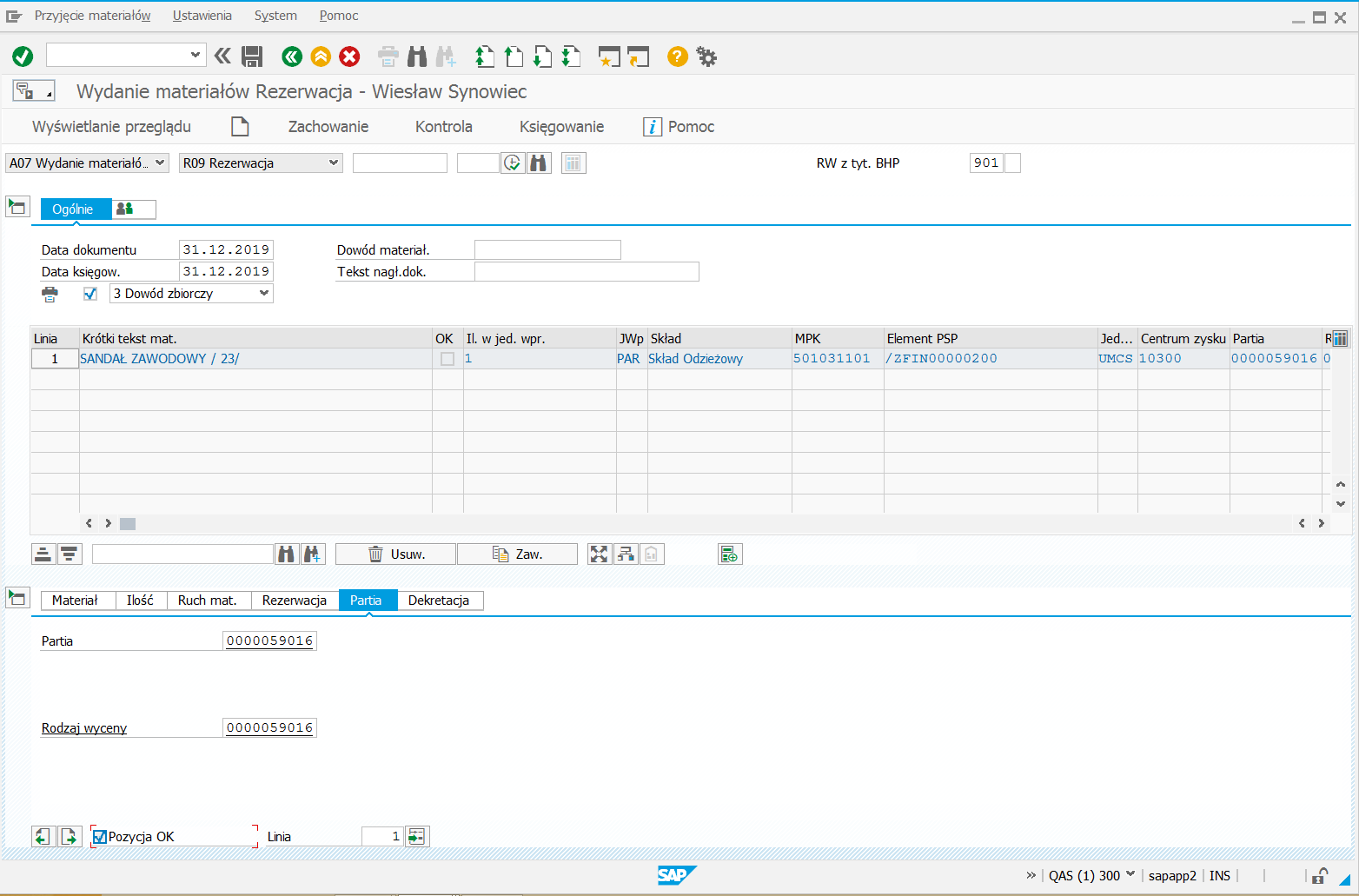 Rysunek 20:  Okno ”Zaznaczenie pozycji OK”Po oznaczeniu pozycji (OK) i skontrolowaniu przyszłego dokumentu (Kontrola) powinien pojawić się komunikat:.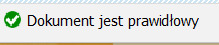 Następnie można zaksięgować dokument wydania naciskając klawisz .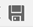 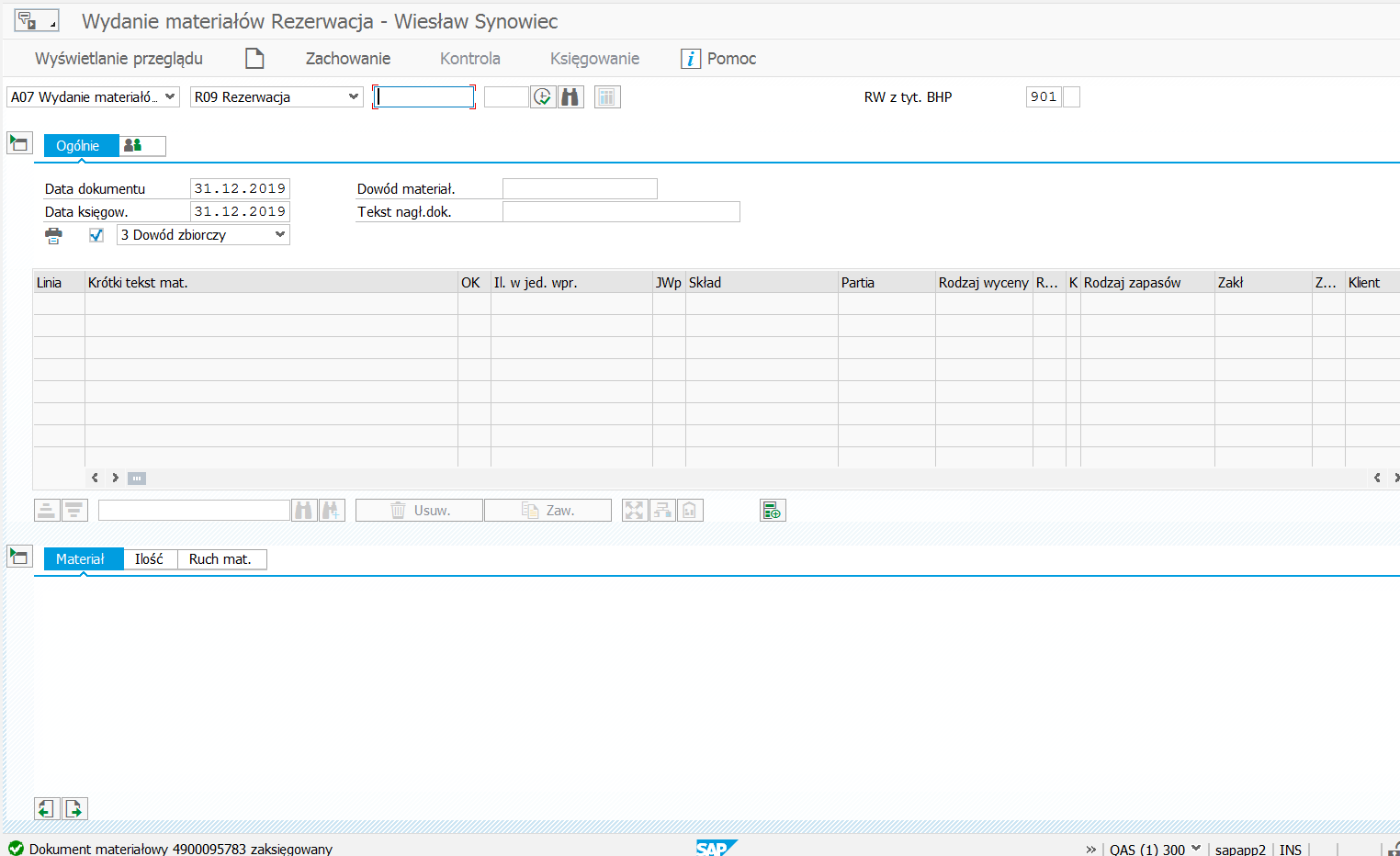 Rysunek 21:  Okno ”Zaksięgowanie dokumentu wydania odzieży ochronnej”DataAutorWersjaOpis wprowadzonej zmiany30.12.2019Wiesław Synowiec1.0Utworzenie i edycja dokumentuNazwa na ekranieWartość KomentarzZakładUMCSSkładT203Magazyn odzieży ochronnejKażdorazowo po wprowadzeniu wartości z powyższej tabelki kliknij przycisk  (ENTER) lub klawisz ENTER.Wartości zostaną potwierdzone poprzez wyświetlenie pełnej nazwy obok kodu.MenuUlubione  Obsługa odzieży  TransakcjaZMM_ODZIEZNazwa na ekranieWartość KomentarzNumer osobowyNumer  pracownika UMCSWprowadź numer pracownika, któremu należy się odzież ochronna, w przypadku wprowadzenia numeru pracownika nie trzeba wprowadzać informacji o nazwisku i imieniu pracownikaNazwiskoNazwisko pracownika UMCSWprowadzić nazwisko lub skrót nazwiska zakończony znakiem *ImięImię pracownika UMCSWprowadzić imię lub skrót imienia zakończony znakiem *Data planowanego pobraniaPodpowiadana jest data aktualna, można ustawić datę przyszłąDane wprowadzone w sekcji „Kryteria wyboru” służą do wyszukania pracownika, któremu należy wydać odzież ochronną. Każdorazowo po wprowadzeniu wartości z powyższej tabelki kliknij przycisk  (ENTER) lub klawisz ENTER.Wartości zostaną potwierdzone poprzez wyświetlenie pełnej nazwy obok kodu.MenuLogistyka  Gospodarka materiałowa  Rezerwacja  WyświetlanieTransakcjaMB23MenuLogistyka Gospodarka materiałowa  Gospodarka zapasami  Ruch materiałowy  Ruch materiałowy (MIGO)  TransakcjaMIGOPo wprowadzeniu wartości do pól zaznaczonych czerwonym prostokątem kliknij przycisk  (ENTER) lub klawisz ENTER.Po wprowadzeniu wartości do pól zaznaczonych czerwonym prostokątem kliknij przycisk  (ENTER) lub klawisz ENTER.Po wybraniu jednej z podpowiadanych partii kliknij przycisk  (ENTER) lub klawisz ENTER. Po przepisaniu wybranej partii do pola „Partia” kliknij przycisk  (ENTER) lub klawisz ENTER a wtedy do pola „Rodzaj wyceny” zostanie przepisany rodzaj wyceny przypisany do partii.